ПОЯСНЮВАЛЬНА ЗАПИСКА№ ПЗН-51878 від 02.03.2023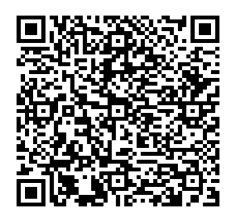 до проєкту рішення Київської міської ради:Про передачу ПРИВАТНОМУ АКЦІОНЕРНОМУ ТОВАРИСТВУ «СІЛЬПО РІТЕЙЛ» земельної ділянки в оренду для експлуатації та обслуговування нежилого будинку  на просп. Берестейському, 47 у Солом'янському районі міста КиєваЮридична особа:*за даними Єдиного державного реєстру юридичних осіб, фізичних осіб- підприємців та громадських формуваньВідомості про земельну ділянку (кадастровий № 8000000000:69:024:0003).3. Обґрунтування прийняття рішення.Відповідно до статей 9, 123 Земельного кодексу України та Порядку набуття прав на землю із земель комунальної власності у місті Києві, затвердженого рішенням Київської міської ради від 20.04.2017 № 241/2463, враховуючи, що земельна ділянка зареєстрована в Державному земельному кадастрі (витяг з Державного земельного кадастру про земельну ділянку від 02.03.2023 № НВ-0000381152023), Департаментом земельних ресурсів виконавчого органу Київської міської ради (Київської міської державної адміністрації) розроблено відповідний проєкт рішення Київської міської ради.4. Мета прийняття рішення.Метою прийняття рішення є забезпечення реалізації встановленого Земельним кодексом України права особи на оформлення права користування на землю.5. Особливі характеристики ділянки.Стан нормативно-правової бази у даній сфері правового регулювання.Загальні засади та порядок передачі земельних ділянок у власність чи користування зацікавленим особам визначено Земельним кодексом України та Порядком набуття прав на землю із земель комунальної власності у місті Києві, затвердженим рішенням Київської міської ради від 20.04.2017 № 241/2463.Фінансово-економічне обґрунтування.Реалізація рішення не потребує додаткових витрат міського бюджету.Відповідно до Податкового кодексу України, Закону України «Про оренду землі» та рішення Київської міської ради від 09.12.2021 № 3704/3745 «Про бюджет міста Києва на 2022 рік» розрахунковий розмір річної орендної плати складатиме: 1 889 965 грн 50 коп (5 %).Прогноз соціально-економічних та інших наслідків прийняття рішення.Наслідками прийняття розробленого проєкту рішення стане реалізація зацікавленою особою своїх прав щодо використання земельної ділянки.Доповідач: директор Департаменту земельних ресурсів Валентина ПЕЛИХ. Назва	ПРИВАТНЕ АКЦІОНЕРНЕ ТОВАРИСТВО «СІЛЬПО РІТЕЙЛ» Перелік засновників (учасників) юридичної особи*ЗГІДНО З РЕЄСТРОМ АКЦІОНЕРІВ Кінцевий бенефіціарний   власник (контролер)*Костельман Володимир МихайловичУкраїна, 01001, м. Київ, вул. ХрещатикРеєстраційний номер:від 28.02.2023 № 698984132 Місце розташування (адреса)м. Київ, р-н Солом'янський, просп. Берестейський, 47 Площа0,4072 га Вид та термін користуванняоренда на 10 років Категорія земельземлі житлової та громадської забудови Цільове призначення03.07 для будівництва та обслуговування будівель торгівлі (для експлуатації та обслуговування нежилого будинку) Нормативна грошова оцінка 
 (за попереднім розрахунком*) 37 799 309 грн 97 коп *Наведені розрахунки нормативної грошової оцінки не є остаточними і будуть уточнені   відповідно до вимог чинного законодавства при оформленні права на земельну ділянку. *Наведені розрахунки нормативної грошової оцінки не є остаточними і будуть уточнені   відповідно до вимог чинного законодавства при оформленні права на земельну ділянку. Наявність будівель і споруд    на ділянці:     На земельній ділянці розташований нежилий будинок (літера А) загальною площею 5469,7 кв.м, який перебуває у власності ПРИВАТНОГО АКЦІОНЕРНОГО ТОВАРИСТВА «СІЛЬПО РІТЕЙЛ», право власності на який зареєстровано у Державному реєстрі речових прав на нерухоме майно 26.07.2013, номер запису про право власності 1857383 (інформація з Державного реєстру речових прав на нерухоме майно від 02.03.2023 № 324591114).  Наявність ДПТ:     Детальний план території відсутній. Функціональне призначення   згідно з Генпланом:     Відповідно до Генерального плану міста Києва, затвердженого рішенням Київської міської ради від 28.03.2002 № 370/1804, земельна ділянка за функціональним призначенням належить до території громадських будівель та споруд (лист Департаменту містобудування та архітектури виконавчого органу Київської міської ради (Київської міської державної адміністрації) від 30.08.2022 № 055-4952).     Відповідно до листа Департаменту містобудування та архітектури виконавчого органу Київської міської ради (Київської міської державної адміністрації) від 30.08.2022 № 055-4952 заявлена ініціатива відповідає містобудівній документації. Правовий режим:     Земельна ділянка належить до земель комунальної власності територіальної громади міста Києва. Розташування в зеленій зоні:     Земельна ділянка не входить до зеленої зони. Інші особливості:     Частина земельної ділянки розташована в межах червоних ліній.     Підпунктом 3.10 пункту 3 проєкту рішення запропоновано з урахуванням існуючої судової практики (постанови Верховного Cуду від 18.06.2020 у справі № 925/449/19,  від 27.01.2021 у справі № 630/269/16, від 10.02.2021 у справі № 200/8930/18) зобов’язати землекористувача сплатити безпідставно збереженні кошти за користування земельною ділянкою без правовстановлюючих документів на підставі статті 1212 Цивільного кодексу України згідно з розрахунком Департаменту земельних ресурсів виконавчого органу Київської міської ради (Київської міської державної адміністрації).     Зазначаємо, що Департамент земельних ресурсів не може перебирати на себе повноваження Київської міської ради та приймати рішення про передачу або відмову в передачі в оренду земельної ділянки, оскільки відповідно до  пункту 34 частини першої статті 26 Закону України «Про місцеве самоврядування в Україні» та статей 9, 122 Земельного кодексу України такі питання вирішуються виключно на пленарних засіданнях сільської, селищної, міської ради.     Зазначене підтверджується, зокрема, рішеннями Верховного Суду від 28.04.2021 у справі № 826/8857/16, від 17.04.2018 у справі № 826/8107/16, від 16.09.2021 у справі № 826/8847/16.      Зважаючи на вказане, цей проєкт рішення направляється для подальшого розгляду Київською міською радою відповідно до її Регламенту.Директор Департаменту земельних ресурсівВалентина ПЕЛИХ